NÁRODNÁ RADA SLOVENSKEJ REPUBLIKY	VIII. volebné obdobieČíslo: CRD-610/2022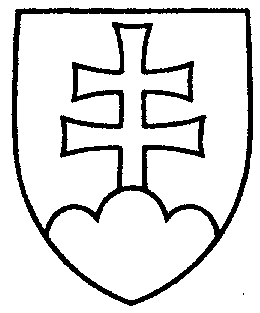 1311UZNESENIENÁRODNEJ RADY SLOVENSKEJ REPUBLIKYzo 16. marca 2022k zmene programu 60. schôdze Národnej rady Slovenskej republiky	Národná rada Slovenskej republikyna návrh troch poslaneckých klubov za hnutie OĽANO, za hnutie SME RODINA
a za stranu SaSpodľa § 24 ods. 5 zákona Národnej rady Slovenskej republiky č. 350/1996 Z. z. o rokovacom poriadku Národnej rady Slovenskej republiky v znení neskorších predpisov	so všeobecným súhlasom	v y p ú š ť a	z programu 60. schôdzebod 37	Vládny návrh zákona o mediálnych službách a o zmene a doplnení niektorých zákonov (zákon o mediálnych službách) – tlač 762 – druhé čítanies tým, že uvedený návrh bude zaradený do návrhu programu schôdze Národnej rady Slovenskej republiky so začiatkom od 26. apríla 2022.    Boris  K o l l á r   v. r.    predsedaNárodnej rady Slovenskej republikyOverovatelia:Peter  V o n s   v. r. Eduard  K o č i š   v. r.